Dear Friends and Families,As President of the Freedom Eagles PTA I am proud to present a newsletter to keep everyone up to date on the latest and greatest we have going on here at school. First of all I would like to thank everyone for a successful bake sale on November 6th. A lot of hard work went into a long day and all so much appreciated. Thank you!Next, I would like to inform every one of what we have up our sleeves! Don’t pack away those Halloween costumes just yet! I would like to take up collection of any and all Halloween costumes, child size and adults. They would be donated to the Freedom Eagles PTA so that next fall one of our first events of the new school year will be a costume fundraiser swap. Please place costumes in a shopping bag and leave at the front office for pick up by December 3rd labeled for PTA. If we do not get enough costumes to have an event, I will donate them to good will.Keep collecting Box Tops and Labels for Education as we would like to have active accounts! We have a goal of reaching $350.00 in Box Tops this year. I think we can do it. Attached is a list of items that have Box Tops and Labels to clip and save. Saturday, December 1 The PTA will be upstairs at the Freedom Town Hall with the Christmas Trees serving hot chocolate and cookies from 3-6pm. Please be sure to stop by for a visit and to check out the trees that will be decorated by each classroom. On December 11th we will be holding our next PTA meeting at 630pm. All are welcome to attend and share some fun and exciting ideas. We have a good time!On December 12th we are holding our first Family Fun Night! For $5.00 per family we are hosting an evening of arts & crafts (will be in the spirit of the holiday theme with holiday music) and food! Everyone is Welcome to attend. If you have friends in other schools, please feel free to invite them too! And Grandparents are always welcome! The more the merrier!We Need Volunteers! You might not be available for monthly meetings, but still want to be involved? Let us help you with that!On Wednesday December 19th The Freedom Elementary school will hold its annual Holiday Music concert. The PTA would like to help our new music teacher, Craig Brian, with decorations and refreshments. I am looking for one volunteer to step forward and head up this task. Please feel free to contact me at sundancedr2001@yahoo.com. The PTA would also like to seek out any high school students who would be willing to provide some Community Service Time! We would like to provide babysitting during our monthly PTA meetings. The gym would be open and available for fun & games. However, this person does not have to be a student! Anyone is welcome to volunteer for the hour and half. If you would like to sign up, please let me know at the e-mail address above!What you can be on the look out for from the PTA…Parent Survey; we are looking to see what you as parents feel the PTA should be addressing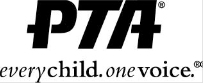 